DR JOSEPH REED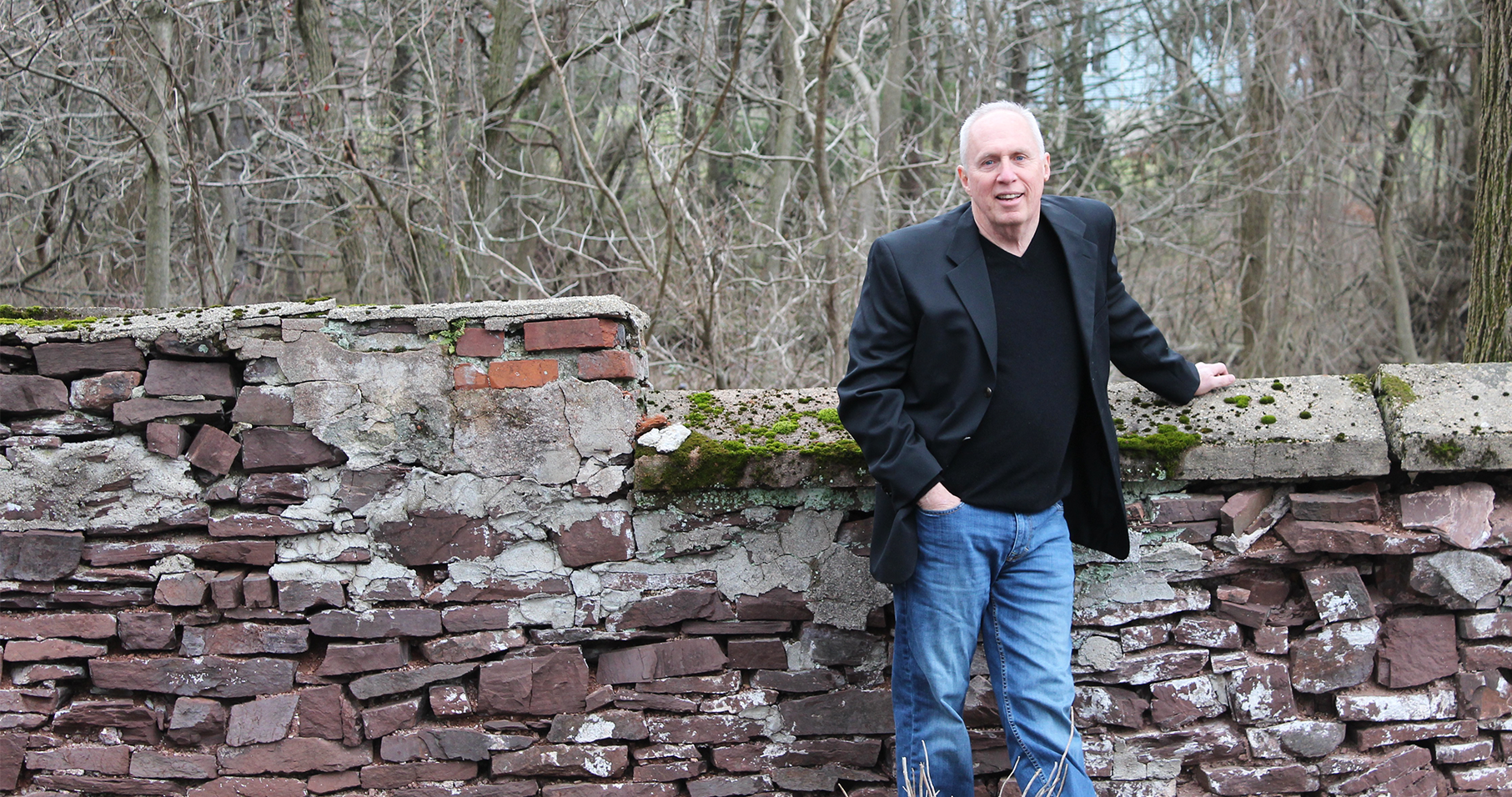 